Муниципальное казённое общеобразовательное учреждение «Мыскаменская школа-интернат»Хантыйский национальный праздник«Ворна хатл»(Занятие по развитию связной речи в предшкольном классе.)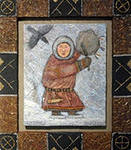 Разработала и провелаЗахарова Е.В..учитель-логопедп. Мыс КаменныйЗанятие по развитию связной речи с учащимися предшкольного  класса.Тема: праздник народов ханты - Вороний праздник. (Ворна Хатл)Цель: познакомить с национальным праздником хантыйского народа «Ворна хатл». Задачи: Развитие  связной речи учащихся и расширение словарного запаса.Воспитание уважения и терпимого отношения к людям другой национальности. Расширить кругозор учащихся в познании культуры хантыйского народа, их обычаев.Ход занятия:Организационный момент. Настрой на занятие. (слайд 2)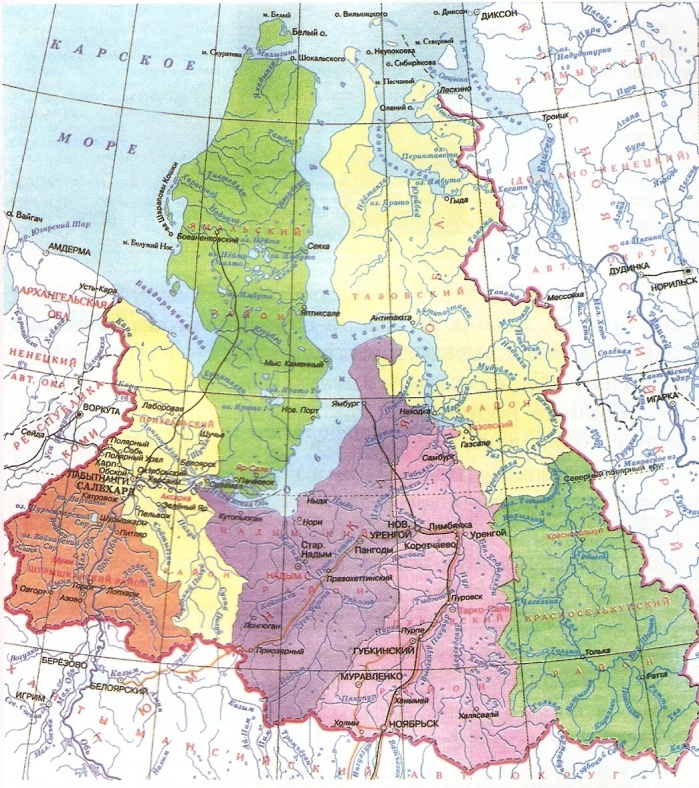 - Ребята, напомните, пожалуйста, как называется место, где мы живем? (ответы детей)- А люди какой национальности живут в нашем округе? (ответы детей)- У каждого народа есть свои любимые праздники, которые они отмечают из года в год. - Какой праздник самый любимый у ненецкого народа? Когда его отмечают?(ответы детей)Сообщение темы и цели занятия. Постановка проблемы. - Мы с вами выяснили, что в нашем округе проживают люди разной национальности. Веками рядом с ненецким народом жили и живут народы ханты, манси, селькупы. У народов ханты тоже есть свой любимый праздник. И посвящен он птице, которую вы хорошо знаете. А какой птице, вы узнаете, если отгадаете загадку:- Чёрная птицаМеня не боится.Моргнет удивленноИ каркнет…(ВОРОНА) (слайд 3)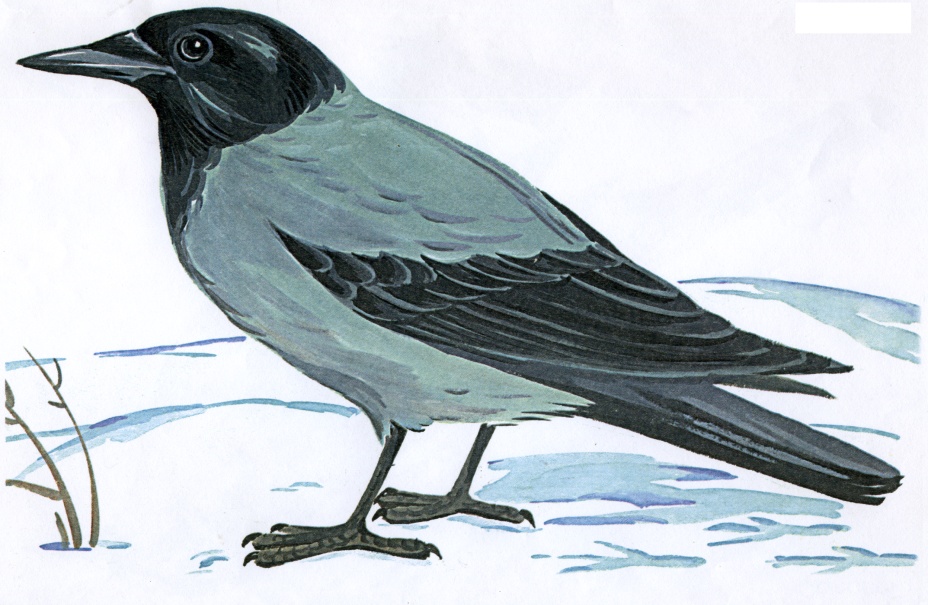 - Правильно, это- ворона. - А что вы знаете об этой птице? (ответы детей)III.     Упражнение «Узнай среди птиц ворону». - В ваших тетрадках есть карточка с изображением птиц, обитающих в наших краях. (слайд 4). Найдите на карточке изображение вороны и закрасьте ее.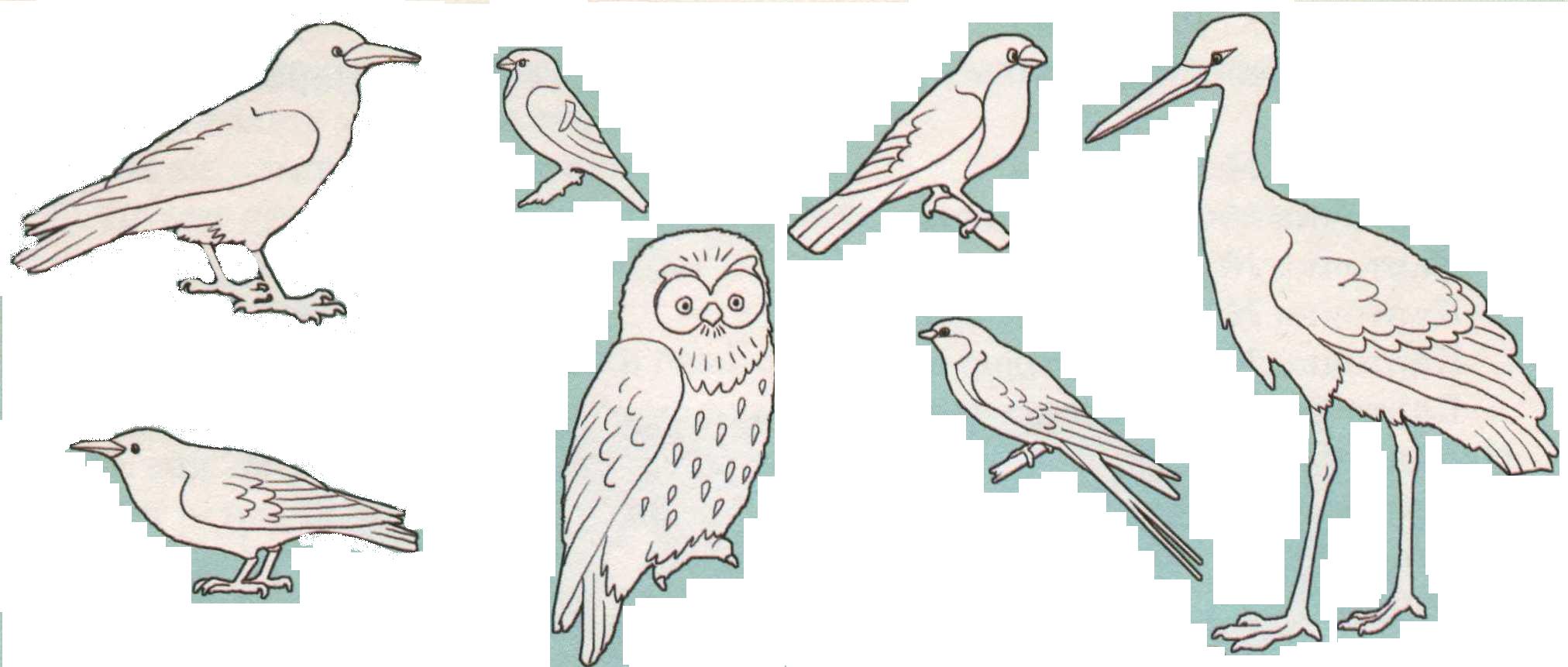 IV. История возникновения праздника.- Праздник народов ханты, Вороний праздник, отмечается 7 апреля. Ворона для народа ханты всегда была священной и почитаемой птицей. Хантыйская легенда гласит: «Давно это было. Как-то весной прилетела ворона в наш северный край. Летала-летала, вокруг нет никого, холодно, хмуро. Собралась она с силами и каркнула во все горло. Полетело ее звонкое: «Кар-Кар!» над просторами Севера, над могучей рекой Обь, отозвалось в Уральских хребтах. От этого крика ожила Земля, проснулся человек. С этого дня и начался род ханты.- На праздник Вороний день собираются люди со всей округи, приносят вкусные яства, припасенные заранее. В празднике участвуют женщины, девушки и мальчики не старше тринадцати лет. Накрывают столы, после чего мужчины и женщины расходятся к своим священным деревьям. К ели – мужчины, к березе – женщины и просят благополучия своим детям. К веткам деревьев каждый привязывает лоскутки из ткани с завязанными на них монетами (по количеству детей), обращаясь к «туруму» и желая своим близким самого наилучшего в жизни. Затем у мужского дерева закалывают оленя, и в момент смерти жертвенного животного три раза кричат «туруму», как бы провожая оленя из этого мира в мир иной. Шкуру и череп оленя вешают на святое дерево. Вкусив свежую оленину, празднующие должны выпить по две чарки и свежей оленьей крови. (слайд 5)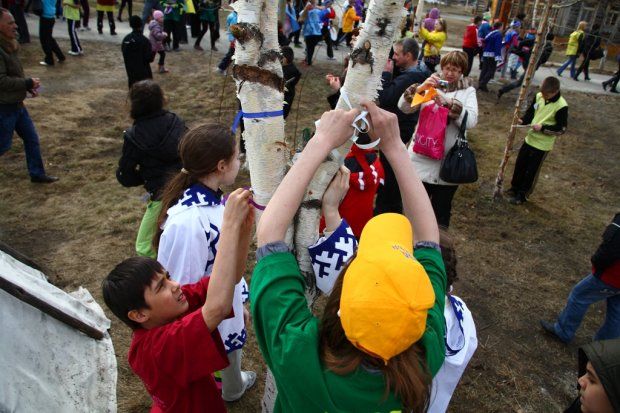 - А какие желания вы бы загадали, если бы вам пришлось участвовать в этом празднике? (ответы детей)V.    Упражнение «Укрась свое священное дерево». (слайд 6)- В тетрадках у девочек есть рисунки березки, а у мальчиков- ели. Украсьте ветки деревьев разноцветными ленточками и загадывайте свои желания. Они обязательно сбудутся.(Дети в своих тетрадках украшают рисунки деревьев «ленточками желаний»)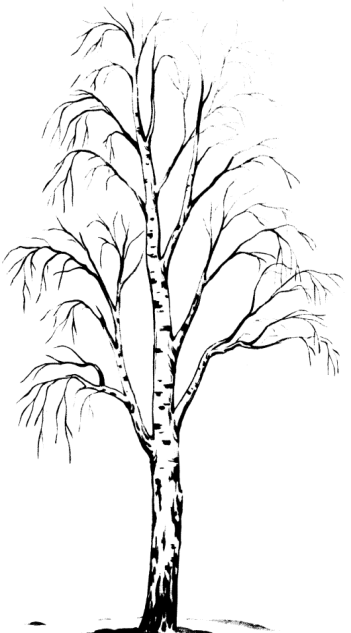 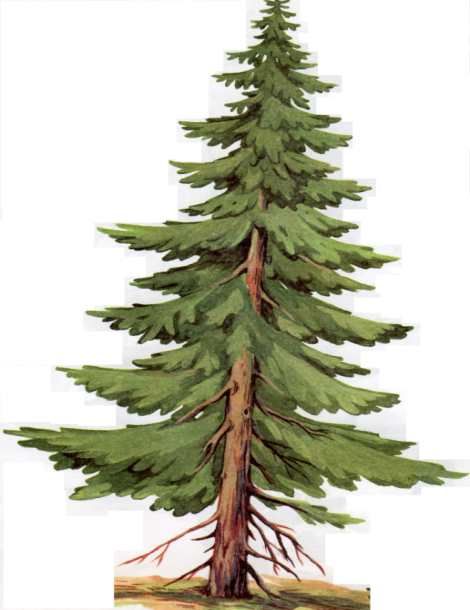 
Физкультминутка Дети под песню из мультфильма «Пластилиновая ворона» выполняют движения.VI.   Народные приметы.- Люди всегда очень внимательно относились к поведению птиц, зверей, домашних животных. По примете, если первая прилетевшая ворона сядет на низкое дерево, весна будет скоротечная, если на высокое – то затяжная.- А какие вы знаете народные приметы, связанные с поведением кошек, собак, оленей, птиц? (ответы детей)VII. Подведение итогов занятия. (слайд 7)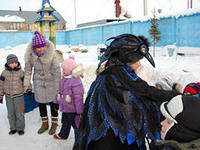 - С каким праздником мы с вами познакомились?- Люди какой национальности отмечают этот праздник?- Почему именно вороне посвящен этот праздник?- Да, действительно, ворона - очень умная птица. Недавно ученые выяснили, что, оказывается, вороны, в отличие от многих других птиц, узнают людей в лицо. И даже делят их на добрых и злых. И мы с вами сами можем убедиться в том, что вороны- умные птицы, посмотрев небольшой видеоролик об этих птицах. (Видеоролик «Умные вороны» http://www.24video.net)- Ворона приготовила вам свои пожелания: (слайд 9)Я древний наказ вам передать должна:В беде стойкими будьте!В битве храбрыми будьте!В ученье – усердными,В славе – скромными!Вот природы главная суть,Великих духов суть…Так говорят люди, совсем старые люди!Использованный материал:«Этнокалендарь 2011. ЯНАО».Интернет ресурсы:http://www.maaam.ru/detskijsad/voronii-prazdnik-vorna-hatl.htmlhttp://salekhgimn1.ucoz.ru/http://www.yamaltour.biz/en/2009-08-24-05-11-22/401--7-.htmlhttp://www.24video.net